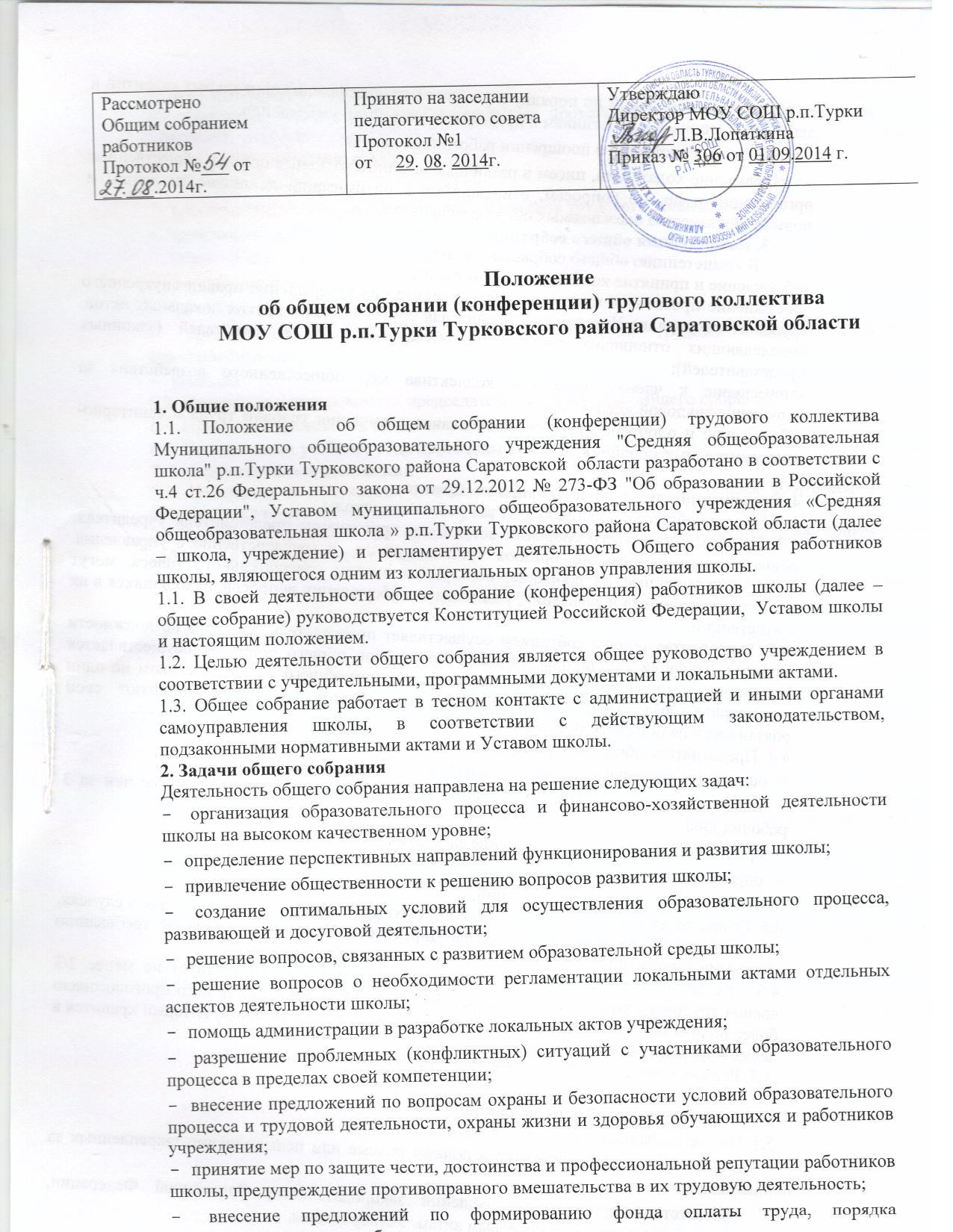 - внесение предложений по порядку и условиям предоставления социальных гарантий и льгот обучающимся и работникам в пределах компетенции учреждения; - внесение предложений о поощрении работников школы; - направление ходатайств, писем в различные административные органы, общественные организации и др. по вопросам, относящимся к оптимизации деятельности школы и повышения качества оказываемых образовательных услуг. 3. Компетенция общего собрания  В компетенцию общего собрания входит:-обсуждение и принятие коллективного договора;-обсуждение проектов и предоставление директору на утверждение правил внутреннего трудового распорядка Учреждения, правил для обучающихся и других локальных актов, определяющих отношения работников, обучающихся и их родителей (законных представителей);-применение к членам трудового коллектива мер общественного воздействия за нарушение трудовой дисциплины;-обсуждение и одобрение комплексных планов улучшения условий труда и санитарно-оздоровительных мероприятий.4. Организация деятельности общего собрания 4.1. В состав общего собрания входят все работники школы. 4.2. На заседания общего собрания могут быть приглашены представители учредителя, общественных организаций, органов муниципального  и государственного управления. Лица, приглашенные на собрание, пользуются правом совещательного голоса, могут вносить предложения и заявления, участвовать в обсуждении вопросов, находящихся в их компетенции.  4.3. Руководство общим собранием осуществляет председатель, которым по должности является руководитель школы. Ведение протоколов общего собрания осуществляется секретарем, который избирается на первом заседании общего собрания сроком на один календарный год. Председатель и секретарь общего собрания выполняют свои обязанности на общественных началах. 4.4. Председатель общего собрания: - организует деятельность общего собрания; - информирует членов общего собрания о предстоящем заседании не менее чем за 3 рабочих дня; - организует подготовку и проведение заседания; - определяет повестку дня; - контролирует выполнение решений. 4.5. Общее собрание созывается не реже двух раз в год. Внеочередное собрание в случаях, не терпящих отлагательства, созывается Директором Учреждения, либо по требованию членов трудового коллектива4.6. Общее собрание является правомочным, если на нем присутствует не менее 2/3 членов трудового коллектива. Решение считается принятым, если за него проголосовало более половины присутствующих. Решение оформляется протоколом, который хранится в делах Учреждения 4.7. Решения общего собрания принимаются открытым голосованием. 5. Ответственность общего собрания 5.1. Общее собрание несет ответственность: - за выполнение, выполнение не в полном объеме или невыполнение закрепленных за ним задач; - соответствие принимаемых решений законодательству Российской Федерации, подзаконным нормативным правовым актам, Уставу щколы. - за компетентность принимаемых решений. 6. Делопроизводство общего собрания 6.1. Заседания общего собрания оформляются протоколом в электронном виде и на бумажном носителе. 6.2. В протоколе фиксируются: - дата проведения; - количественное присутствие (отсутствие) членов трудового коллектива; - приглашенные (ФИО, должность); - повестка дня; - выступающие лица; - ход обсуждения вопросов; - предложения, рекомендации и замечания членов трудового коллектива и приглашенных лиц; - решение. 6.3. Протоколы подписываются председателем и секретарем общего собрания. 6.4. Нумерация протоколов ведется от начала учебного года. 6.5. По окончании учебного года протоколы архивируются. 7. Заключительные положения 7.1. Изменения и дополнения в настоящее положение вносятся общим собранием и принимаются на его заседании. 7.2.Положение действует до принятия нового положения, утвержденного на общем собрании в установленном порядке.